COMUNE DI CASTELFRANCO EMILIA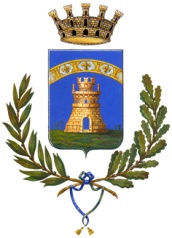 Provincia di ModenaSETTORE LAVORI PUBBLICIServizio LLPP-AMMINISTRATIVI (Cod: 730)PREMESSO CHE:con lettera del 02/08/2013 il Segretario Comunale inoltrava al Responsabile del Settore LL.PP. e Patrimonio nota della CGIL, prot. n. 23920 del 08/07/2013 con la quale, il suddetto sindacato, condivideva la scelta dell’Amministrazione comunale di trasferire al più presto l’ufficio cultura presso i locali individuati al fine di assicurare gli standard di sicurezza al personale;che il Segretario Generale nella suddetta lettera sollecita la realizzazione degli interventi di manutenzione straordinaria presso i locali dell’ex Biblioteca comunale, al fine di consentire il trasferimento presso gli stessi e nel più breve tempo possibile dell’ufficio cultura, sottolineando come tale intervento risulta essenziale al fine di evitare danni all’amministrazione, pregiudizi all’efficienza dei servi medesimi e di garantire la sicurezza dei lavoratori dell’ufficio cultura;al fine di consentire l’utilizzo degli spazi esistenti al primo piano presso il fabbricato denominato “Ex Biblioteca” di Via Circondaria Sud n. 20, per il trasferimento dell’ufficio scuola comunale, si rende necessaria la manutenzione straordinaria dei locali, lavori che riguardano opere interne per la separazione degli spazi, la relativa impiantistica (impianto elettrico, impianto termo-idraulico, impianto trasmissione dati) e il rifacimento dello strato impermeabilizzante del solaio di copertura;VISTE: di Consiglio Comunale n. 88 del 28.06.2013 avente ad oggetto “BILANCIO DI PREVISIONE ANNUALE 2013, PLURIENNALE 2013-2015, RELAZIONE PREVISIONALE E PROGRAMMATICA 2013-2015, PROGRAMMA TRIENNALE 2013-2015 ED ELENCO ANNUALE 2013 LAVORI PUBBLICI, PIANO DELLE ALIENAZIONI IMMOBILIARI 2013-2015. ESAME ED APPROVAZIONE”;  di Giunta Comunale n. 90 del 29/06/2013, esecutiva ai sensi di legge, avente oggetto “PIANO ESECUTIVO DI GESTIONE ANNUALE PER L’ESERCIZIO  2013 E PIANO ESECUTIVO DI GESTIONE PLURIENNALE 2013-2015 ASSEGNAZIONE DOTAZIONI FINANZIARIE. PIANO DELLA PERFORMANCE E PEG PARTE OBIETTIVI 2013-2015. APPROVAZIONE”; la deliberazione di Consiglio Comunale n. 105 del 31/07/2013 avente ad oggetto “ VARIAZIONE AL BILANCIO DI PREVISIONE ANNUALE 2013, PLURIENNALE 2013-2015, RELAZIONE PREVISIONALE E PROGRAMMATICA 2013-2015, PROGRAMMA TRIENNALE 2013-2015 ED ELENCO ANNUALE 2013 LAVORI PUBBLICI. PARZIALE DESTINAZIONE AVANZO DI AMMINISTRAZIONE ACCERTATO CON IL RENDICONTO 2012; di Giunta Comunale n. 112 del 01/08/2013 esecutiva ai sensi di legge, avente oggetto “PIANO ESECUTIVO DI GESTIONE 2013 – VARIAZIONE; di Consiglio comunale n. 126 del 30/09/2013 avente ad oggetto “PROVVEDIMENTO DI RIEQUILIBRIO DELLA GESTIONE E RICOGNIZIONE SULLO STATO DI ATTUAZIONE DEI PROGRAMMI EX ART. 193 DEL D.LGS. N. 267 DEL 18.08.2000. PARZIALE DESTINAZIONE AVANZO DI AMMINISTRAZIONE ACCERTATO CON IL  RENDICONTO  di Giunta comunale n. 146  del 01/10/2013 avente per oggetto: PIANO ESECUTIVO DI GESTIONE ANNUALE 2013 E PLURIENNALE 2013-2015. VARIAZIONE;la Delibera Consiglio comunale n. 153  del  29/11/2013 “ASSESTAMENTO BILANCIO 2013. PARZIALE DESTINAZIONE AVANZO DI AMMINISTRAZIONE ACCERTATO CON IL RENDICONTO 2012”;la Delibera di Giunta comunale n. 194  del  30/11/2013 “PIANO ESECUTIVO DI GESTIONE ANNUALE 2013 E PLURIENNALE 2013 - 2015. VARIAZIONE”;RICHIAMATA la propria  determinazione n. 624 del 25/09/2013, esecutiva ai sensi di legge, ad oggetto “AFFIDAMENTO INCARICO DI PROGETTAZIONE, DIREZIONE LAVORI E COORDINAMENTO DELLA SICUREZZA IN FASE DI PROGETTAZIONE ED ESECUZIONE PER I LAVORI DI MANUTENZIONE STRAORDINARIA AI LOCALI DENOMINATI “EX BIBLIOTECA”, con la quale è stato affidato l’incarico suddetto all’ Ing. Corrado Bonettini con studio avente sede legale in Via Perlasca n. 25 – 41100 Modena, C.F. BNTCRD68B18F257L e P.IVA 02323140364, per l’importo complessivo di € 12.206,48 (contributo cassa 4% ed oneri fiscali inclusi);DATO ATTO CHE:con deliberazione di Giunta comunale n. 190 del 26/11/2013, esecutiva ai sensi di legge, è stato approvato il progetto esecutivo per i “LAVORI DI MANUTENZIONE STRAORDINARIA ALL’EDIFICIO DENOMINATO EX-BIBLIOTECA E UFFICIO SCUOLA”, per un importo di spesa complessiva pari a euro 90.000,00 =  (oneri fiscali compresi), come da seguente quadro economico:le lavorazioni di cui si compone l’intervento, secondo quanto stabilito nel capitolato speciale d’appalto, sono qualificabili come segue:natura dei lavori: “manutenzione straordinaria edificio denominato  “ex – biblioteca e ufficio scuola”;i lavori si intendono appartenenti alla categoria OG1, ai soli fini del rilascio del certificato di regolare esecuzione; con propria determinazione n. 582 del 10/09/2013 e con successiva determinazione di rettifica n. 589 del 13/09/2013, è stato approvato un  avviso pubblico di manifestazione d’interesse finalizzata alla selezione preventiva delle candidature per l’espletamento di procedure negoziate ai  sensi dell’art. 57 comma 6 e art. 122 comma 7 del D.lgs. 163/2006;con determinazione n. 777 del 15/11/2013 si è provveduto ad approvare i verbali relativi alla verifica della regolarità delle domande presentate a seguito della pubblicazione dell’avviso  per la manifestazione d’interesse sopra richiamata e a predisporre gli elenchi delle ditte ammesse, suddivise per le categorie di lavorazioni richieste dal sopracitato avviso, al fine di poter procedere ai sorteggi per l’invito a partecipare alle procedure negoziate a cui verrà dato corso;i lavori in oggetto rientrano tra quelli che possono essere affidati utilizzando gli appositi elenchi di ditte predisposti a seguito dell’espletamento della manifestazione di interesse sopra richiamata; DATO ATTO CHE:a seguito delle operazioni di sorteggio, delle quali è stato redatto apposito verbale prot. n.  43087 del 19/12/2013, inserito al  volume degli allegati della presente determinazione sotto la lettera A), sono state individuate n. 15  ditte tutte in possesso dei requisiti minimi di partecipazione sopracitati;come risulta dal predetto verbale delle operazioni di sorteggio, sono state selezionate di n. 15 ditte anziché n. 5 come previsto al punto 5 “Fase successiva alla ricezione delle candidature” dell’Avviso Pubblico sopra citato, al fine di garantire maggior concorrenzialità e trasparenza;l’elenco delle ditte sorteggiate, inserito al volume degli allegati sotto la lettera B), rimarrà temporaneamente sottratto al diritto di accesso ai sensi dell’art. 5 comma 2 del Regolamento Comunale per il diritto di accesso ai documenti amministrativi, fino alla scadenza del termine per la presentazione delle offerte in applicazione della disposizione di cui all’art. 13, comma 2, lett. b) del D.Lgs. 163/06;Ritenuto OPPORTUNO:procedere all’affidamento dei  lavori in oggetto mediante procedura negoziata, senza preventiva pubblicazione di bando, ai sensi degli artt. 122 comma 7, e 57 comma 6, del D.Lgs. 163/2006 e s.m.i.,provvedere all’invio di apposita lettera di invito a n. 15 ditte così come sopra individuate, inserita al volume degli allegati della presente determinazione sotto la lettera C), che definisce le condizioni e le modalità di partecipazione alla gara;individuare i seguenti elementi essenziali del contratto, in applicazione dell’art. 192 del D.Lgs. 267/2000:fine che con il contratto si intende perseguire: manutenzione straordinaria edificio denominato  “ex – biblioteca e ufficio scuola”;oggetto del contratto: le opere previste si riferiscono alla modifica di alcuni locali, alla realizzazione di nuove aperture finestrate,  all’adeguamento degli impianti meccanici, elettrici ed alle opere edili di assistenza;importo dell’appalto: importo complessivo Euro 63.765,18 (compresi oneri per la sicurezza), importo non soggetto a ribasso d’asta per costi relativi alla gestione della sicurezza: euro 2.492,03; importo assoggettato a ribasso d’asta: euro 61.273,15;lavorazioni di cui si compone l’intervento: i lavori si intendono appartenenti alla categoria OG1, ai soli fini del rilascio del certificato di regolare esecuzione per l’importo di €. 63.765,18;modalità di determinazione del corrispettivo: a corpo, ai sensi di quanto previsto dagli artt. 82, comma 2, lettera b) e 53, comma 4, del D.Lgs. 163/2006, nonché dall’art. 118 comma 1 lettera b) del D.P.R. 207/2010;metodo di gara: procedura negoziata, senza preventiva pubblicazione di bando, ai sensi degli artt. 122 comma 7, e 57 comma 6, del D.Lgs. 163/2006 e s.m.i., criterio di aggiudicazione: prezzo più basso determinato mediante ribasso  unico  sull’importo dei lavori posto a base di gara, ai sensi dell’art. 82 comma 2, lett. b);forma: il contratto sarà stipulato in forma pubblica - amministrativa a cura dell’Ufficiale Rogante dell’Ente;VISTI:l’art. 57 comma 6 del D.lgs. 163/2006 e s.m.i;l’art. 122 comma 7 del D.lgs. 163/2006 e s.m.i;l’art. 50,  comma 10 e l’art. 183 del D.Lgs.18.08.2000, n. 267;l’art. 107 comma 3 del D.lgs 267/2000 e s.m.i;l’art. 43 del  Regolamento  generale dell’attività contrattuale del Comune;lo statuto comunale;il regolamento di contabilità comunale;DETERMINAdi acquisire le motivazioni di cui in premessa quali parti integranti e costitutive  della presente determinazione;di approvare il verbale delle operazioni di sorteggio prot. 43087 del 19/12/2013  e l’elenco degli operatori economici da invitare alla procedura in oggetto,  inseriti al volume degli allegati rispettivamente sotto le lettere A) e B), dando atto che l’elenco degli operatori economici rimarrà sottratto al diritto di accesso fino alla scadenza del termine per la presentazione delle offerte, in applicazione della disposizione di cui all’art. 13, comma 2, lett. b) del D.Lgs. 163/06;di approvare lo schema di lettera di invito e relativi allegati, predisposto dall’Ufficio Tecnico del Settore Lavori Pubblici e Patrimonio, inserita al volume degli allegati della presente determinazione sotto la lettera C);di procedere all’appalto dei lavori denominati “LAVORI DI MANUTENZIONE STRAORDINARIA ALL’EDIFICIO DENOMINATO EX-BIBLIOTECA E UFFICIO SCUOLA mediante procedura negoziata ai sensi degli artt. 57 comma 6 e 122 comma 7 del D.lgs. 163/2006,  con il criterio del prezzo più basso determinato mediante ribasso  unico  sull’importo dei lavori posto a base di gara, ai sensi dell’art. 82 comma 2, lett. b); di approvare gli elementi essenziali del contratto così come dettagliatamente descritti in premessa;di invitare alla procedura in oggetto n. 15 operatori economici sorteggiati e identificati con i seguenti codici numerici, come dalle risultanze dell’abbinamento inserite in apposito elenco, allegato al verbale delle operazioni di sorteggio prot. n.  43087 del 19/12/2013, dando atto che tale elenco rimarrà sottratto al diritto di accesso fino alla scadenza del termine per la presentazione delle offerte, in applicazione della disposizione di cui all’art. 13, comma 2, lett. b) del D.Lgs. 163/06:di dare atto che il termine di ricezione delle offerte è stabilito nella lettera di invito, inserita al volume degli allegati della presente determinazione sotto la lettera C);di dare atto che ai sensi della deliberazione dell’Autorità per  sui Lavori Pubblici, del 21/12/2011, il , in quanto stazione appaltante per l’affidamento mediante procedura negoziata dei lavori di cui all’oggetto, deve obbligatoriamente provvedere al versamento di un contributo in favore dell’Autorità per  dei Lavori Pubblici;di dare atto che ai sensi dell’art. 2 della citata deliberazione che il contributo da versarsi è pari ad euro 30,00;di dare atto che con determinazione n. 624 del 25/09/2013, esecutiva ai sensi di legge, ad oggetto “AFFIDAMENTO INCARICO DI PROGETTAZIONE, DIREZIONE LAVORI E COORDINAMENTO DELLA SICUREZZA IN FASE DI PROGETTAZIONE ED ESECUZIONE PER I LAVORI DI MANUTENZIONE STRAORDINARIA AI LOCALI DENOMINATI “EX BIBLIOTECA”, è stato affidato l’incarico suddetto all’ Ing. Corrado Bonettini con studio avente sede legale in Via Perlasca n. 25 – 41100 Modena, C.F. BNTCRD68B18F257L e P.IVA 02323140364, per l’importo complessivo di € 12.206,48= (contributo cassa 4% ed oneri fiscali inclusi);di prenotare la spesa complessiva di € 77.793,52 al tit. 2°, capitolo 5110, articolo A010, funzione 01, servizio 05, intervento 01, del bilancio 2013 e del Peg 2013, che presenta la necessaria disponibilità, finanziata con proventi concessioni edilizie, (CUP n. J11E13000420004 – CIG: 5530366A63) che presenta la necessaria disponibilità, come indicato nell’allegato “imputazione  contabile”, parte integrante, formale e sostanziale del presente atto;di assumere l’impegno di spesa a favore dell’Autorità per  sui Lavori Pubblici con sede legale in via di Ripetta, 246 - 00186 Roma - c.f. 97163520584 per € 30,00 imputandolo titolo 1 – funzione 01 – servizio 05 – intervento 03, capitolo 0390, articolo 3115 del Bilancio 2013 e del Peg. 2013 che presenta la necessaria disponibilità come indicato nell’allegato “imputazione contabile”, parte integrante, formale e sostanziale del presente atto;di stabilire che il contratto di appalto sarà stipulato in forma pubblica amministrativa a cura dell’Ufficiale rogante del Comune;di dare atto che la ditta individuata sarà soggetta agli obblighi di tracciabilità dei flussi finanziari ai sensi e per gli effetti dell’art. 3 della L. 136/2010;di dare atto che  la liquidazione della spesa avverrà su presentazione di fatture, riscontrate regolari dall’ufficio competente, mediante disposizioni di liquidazione, con le modalità stabilite dal vigente Regolamento Comunale di contabilità e con scadenza compatibile con i limiti fissati dalle regole di finanza pubblica;di dare atto che il presente appalto non è soggetto agli adempimenti previsti dal Protocollo di legalità, approvato con Deliberazione di G.C. n. 47 del 29/03/2011 e delle sue linee guida approvate con Deliberazione di G. C. n. 174 del 15/10/2012, in quanto di importo inferiore a 250.000,00;di dare atto che la presente determinazione è soggetta a pubblicazione ai sensi dell’art. 1 comma 32 della legge 190/2012;Inserimento N. 471019 del 23/12/2013 Determinazione   n.  1029  del  23/12/2013 L’Istruttore: BOTTAZZI SIMONA                                                     Firma ____________  ________________________________________________________________________________________BILANCIO 2013 approvato con Deliberazione di C.C. n. 88 del 28/06/2013 e SS.MM.IIPEG 2013 approvato con Deliberazione di G.C. n. 90 del 29/06/2013 e SS.MM.IIOGGETTO:LAVORI DI MANUTENZIONE STRAORDINARIA ALL’EDIFICIO DENOMINATO EX-BIBLIOTECA E UFFICIO SCUOLA -  DETERMINAZIONE A CONTRATTARE  EX ART. 11 COMMA 2, ART. 57 COMMA 6 E ART.  122 COMMA 7, D.LGS. 163/2006 E S.M.I.  IL RESPONSABILE DEL SETTORE LAVORI PUBBLICIQUADRO ECONOMICO QUADRO ECONOMICO QUADRO ECONOMICO Capo A – Lavori a base d’astaImporto lavori soggetto a ribasso d'asta€                        61.273,15 Oneri per la sicurezza€                          2.492,03 Totale Lavori€                        63.765,18 Capo B – Somme a disposizione IVA sui lavori 22%€                        14.028,34 Competenze tecniche oneri compresi€                        12.206,48Totale somme a disposizione€                        26.234,82COSTO COMPLESSIVO DELL’OPERA (A+B)€                        90.000,00 Operatori economici  individuati a seguito di sorteggio pubblico Codice 136Codice 228Codice 172Codice 244Codice 178Codice 62Codice 170Codice 101Codice 40Codice 90Codice 268Codice 93Codice 200Codice 16Codice 173Castelfranco Emilia, 23/12/2013Determinazione   n.  1029 del 23/12/2013Il  Responsabile del SETTORE LAVORI PUBBLICICARETTA CLAUDIO___________________(Atto del Sindaco di conferimento ai Responsabili dei Settori ed ai Facenti Funzioni dei compiti dirigenziali nelle materie di rispettiva competenza, sino all'entrata in vigore del Regolamento sull'Ordinamento degli Uffici e dei Servizi: n. 40310 del  31/12/2012)           (Atto del Sindaco di conferimento ai Responsabili dei Settori ed ai Facenti Funzioni dei compiti dirigenziali nelle materie di rispettiva competenza, sino all'entrata in vigore del Regolamento sull'Ordinamento degli Uffici e dei Servizi: n. 40310 del  31/12/2012)           